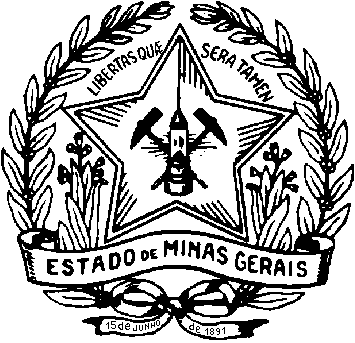 MINISTÉRIO PÚBLICO DO ESTADO DE MINAS GERAISProcuradoria-Geral de Justiça		LVIII Concurso para Ingresso na Carreira do Ministério Público de Minas Gerais RESULTADO PRELIMINAR DOS PEDIDOS DE ATENDIMENTO ESPECIAL PARA REALIZAÇÃO DA PROVA PREAMBULAR O Presidente da Comissão do LVIII Concurso para ingresso na carreira do Ministério Público do Estado de Minas Gerais torna pública a decisão proferida pela Comissão, em relação aos pedidos de atendimento especial para realização da prova preambular, nos termos do item 9.10 do Edital. No que diz respeito aos pedidos feitos para as provas especializadas, serão analisados no momento oportuno.ORD.INSCRIÇÃOCANDIDATOCONDIÇÃO ESPECIAL SOLICITADADECISÃOOBSERVAÇÕES12967742ABNER MATEUS DE ABREUCARTEIRA PARA CANHOTODEFERIDOSerá disponibilizado mobiliário de acordo com o local de prova22949817ADIVALDO DA COSTA BARREIROSCARTEIRA PARA CANHOTODEFERIDOSerá disponibilizado mobiliário de acordo com o local de prova32952440ADRIANA ASSUNCAO DA SILVACARTEIRA PARA CANHOTODEFERIDOSerá disponibilizado mobiliário de acordo com o local de prova42957721ADRIANA FERNANDES DAINEZICARTEIRA PARA CANHOTODEFERIDOSerá disponibilizado mobiliário de acordo com o local de prova52955547ADRIANO MARTINS MENDONCANEUROLÓGICA - Tempo adicional de provaINDEFERIDONão atendeu ao item 9.4 do Edital.62959383ALANO DE ARAUJO FERNANDES FILHOo candidato é portador de Diabetes Mellitus tipo I. Em decorrência desta condição, o candidato utiliza, ininterruptamente, um sistema de monitoramento contínuo de glicose denominado "Freestyle Libre". Em síntese, para a aferição dos níveis glicêmicos através do "Freestyle Libre", aproxima-se um leitor digital a um sensor eletrônico que é acoplado ao corpo do usuário. Após o escaneamento digital do sensor, o leitor fornece o nível atual de glicose no sangue. Portanto, para a correta manutenção das taxas de glicose, é imperioso que o canditado, durante a realização das provas, possa portar e ter acesso aos seguintes itens:  1) Leitor digital de monitoramento contínuo de glicose "Freestyle Libre"; 2) Sensor eletrônico de monitoramento contínuo de glisose "Freestyle Libre" (acoplado ao corpo); 3) Caneta aplicadora de insulina.INDEFERIDONão atendeu ao item 9.4 do Edital.72954587ALBERTO CAVALCANTI VITORIO FILHOCARTEIRA PARA CANHOTODEFERIDOSerá disponibilizado mobiliário de acordo com o local de prova82967738ALESSANDRA MILAGRES PERONCARTEIRA PARA CANHOTODEFERIDOSerá disponibilizado mobiliário de acordo com o local de prova92964910ALESSANDRA TEOFILO DE MELO MOSCOSOCARTEIRA PARA CANHOTODEFERIDOSerá disponibilizado mobiliário de acordo com o local de prova102950712ALEXANDRE AUGUSTO NORONHA DIAS DA CRUZCARTEIRA PARA CANHOTODEFERIDOSerá disponibilizado mobiliário de acordo com o local de prova112951361ALEXANDRE FAGUNDES COSTAFÍSICA - Mesa e cadeira separadasINDEFERIDONão atendeu ao item 9.4 do Edital.122960957ALEXANDRE PEREIRA SALESCARTEIRA PARA CANHOTODEFERIDOSerá disponibilizado mobiliário de acordo com o local de prova132954975ALINY GOMES TEIXEIRACARTEIRA PARA CANHOTODEFERIDOSerá disponibilizado mobiliário de acordo com o local de prova142953951AMANDA BRENA SOUZA DA COSTACARTEIRA PARA CANHOTODEFERIDOSerá disponibilizado mobiliário de acordo com o local de prova152961219AMANDA DE ASSIS IUNES SANTOSFÍSICA - Auxílio para transcrição
FÍSICA - Sala individualDEFERIDO-162949516AMANDA DE CAMPOS MARTINS FONTESFÍSICA - Mesa e cadeira separadasDEFERIDOSerá disponibilizado mobiliário de acordo com o local de prova172955825AMANDA DE OLIVEIRA ROSACARTEIRA PARA CANHOTODEFERIDOSerá disponibilizado mobiliário de acordo com o local de prova182954036AMANDA FUMES DUDA MACHADOCARTEIRA PARA CANHOTODEFERIDOSerá disponibilizado mobiliário de acordo com o local de prova192955270AMANDA PEREIRA SIVIERILACTANTE - Sala para amamentaçãoDEFERIDO-202951810ANA CARINA PEREIRA DA SILVAFísica: Cid q 07.0 mal formação de arnold chiari e invaginação basilar submetida a fixação craniocervical , com limitação de 90/% da rotação e  60% da flexo-estensão. Necessita de sala individual pois precisa erguer a prova para leDEFERIDO PARCIALMENTE Sala individual - INDEFERIDO / DEFERIDO (mesa e cadeiras separadas, candidata deve sentar na última carteira da sala)212962826ANA CAROLINA TERRA BRAGACARTEIRA PARA CANHOTODEFERIDOSerá disponibilizado mobiliário de acordo com o local de prova222952585ANA CECILIA MELO PEREIRAVISUAL - Prova ampliada e folha de resposta ampliada.INDEFERIDONão atendeu ao item 9.4 do Edital.232965394ANA KARINNE MARQUES ALENCARCARTEIRA PARA CANHOTODEFERIDOSerá disponibilizado mobiliário de acordo com o local de prova242955556ANA PAULA DE MEIRA LOBATOCARTEIRA PARA CANHOTODEFERIDOSerá disponibilizado mobiliário de acordo com o local de prova252952043ANDRE FIGUEIREDO FERREIRACARTEIRA PARA CANHOTODEFERIDOSerá disponibilizado mobiliário de acordo com o local de prova262958216ANDRE FREIRE GALVAOCARTEIRA PARA CANHOTODEFERIDOSerá disponibilizado mobiliário de acordo com o local de prova272968102ANDRE PIRES FREDERICOCARTEIRA PARA CANHOTODEFERIDOSerá disponibilizado mobiliário de acordo com o local de prova282951631ANDSON GURGEL BATISTACARTEIRA PARA CANHOTODEFERIDOSerá disponibilizado mobiliário de acordo com o local de prova292952075ANELI SOUZA AMARAL CURYSALA DE FÁCIL ACESSOINDEFERIDONão atendeu ao item 9.4 do Edital.302954798ANGELA MARIA LOPES LUZCARTEIRA PARA CANHOTODEFERIDOSerá disponibilizado mobiliário de acordo com o local de prova312963454ASLEY CORREA COELHO DA ROCHACARTEIRA PARA CANHOTODEFERIDOSerá disponibilizado mobiliário de acordo com o local de prova322964157AUGUSTO SERGIO LACERDA DA SILVEIRACARTEIRA PARA CANHOTODEFERIDOSerá disponibilizado mobiliário de acordo com o local de prova332954096BARBARA FERREIRA MAGALHAESFÍSICA - Mesa e cadeira separadas
FÍSICA - Sala térreaINDEFERIDONão atendeu ao item 9.4 do Edital.342949704BARBARA LIMA MAIA QUEIROZNão sentar no canto da parede, pois necessita de espaço para MOVIMENTAÇÃO do BRAÇO DIREITO em razão da enfermidadeDEFERIDO-352951539BARBARA MEIRELLES SOUZA1) utilizar sensor de monitoração contínua de glicose freestyle libre; 2) usar glicosímetro em caso de hipoglicemia  ou hiperglicemia severa; 3) FAZER A CORREÇÃO DA GLICEMIA COM INSULINA, CASO NECESSÁRIO; 4) INGERIR alimentos contendo açúcar em caso de QUEDA ACENTUADA NA GLICEMIA.DEFERIDO-362952389BEATRIZ ANDRADE GONCALVESCARTEIRA PARA CANHOTODEFERIDOSerá disponibilizado mobiliário de acordo com o local de prova372952559BEATRIZ GONCALVES BARBOSACARTEIRA PARA CANHOTODEFERIDOSerá disponibilizado mobiliário de acordo com o local de prova382965592BERNARDO LOMAR DA SILVAVISUAL - Prova ampliadaINDEFERIDONão atendeu ao item 9.4 do Edital.392966382BETTINA ZUCCARELLI MATTOSCARTEIRA PARA CANHOTODEFERIDOSerá disponibilizado mobiliário de acordo com o local de prova402961587BIANCA BARBATO VIEIRA-GRAVIDEZ - Mesa e cadeira separadas
-LACTANTE - Sala para amamentaçãoDEFERIDO-412967868BIANCA COSTA ALVESuso de aparelho auditivo, ao menos em prova oral.DEFERIDO-422960550BIANCA MENDRONI DE FREITASCARTEIRA PARA CANHOTODEFERIDOSerá disponibilizado mobiliário de acordo com o local de prova432953162BRUNA LUCAS AMADEUCARTEIRA PARA CANHOTODEFERIDOSerá disponibilizado mobiliário de acordo com o local de prova442964739BRUNA PARENTE ARCECARTEIRA PARA CANHOTODEFERIDOSerá disponibilizado mobiliário de acordo com o local de prova452955289BRUNO ARAUJO NOBREGACARTEIRA PARA CANHOTODEFERIDOSerá disponibilizado mobiliário de acordo com o local de prova462961700BRUNO LIMA PITANGACARTEIRA PARA CANHOTODEFERIDOSerá disponibilizado mobiliário de acordo com o local de prova472961867BRUNO THIESENCARTEIRA PARA CANHOTODEFERIDOSerá disponibilizado mobiliário de acordo com o local de prova482949533BYANKA DA SILVA MORAISCARTEIRA PARA CANHOTODEFERIDOSerá disponibilizado mobiliário de acordo com o local de prova492950912CAMILA PERES MENDESUSO DE APARELHO AUDITIVO BILATERALDEFERIDO-502965285CARLOS EDUARDO MARQUES MOREIRACARTEIRA PARA CANHOTODEFERIDOSerá disponibilizado mobiliário de acordo com o local de prova512952496CARLOS EDUARDO PIMENTEL DAS NEVES REISCARTEIRA PARA CANHOTODEFERIDOSerá disponibilizado mobiliário de acordo com o local de prova522968416CARLOS HUMBERTO BURIGO FILHOCARTEIRA PARA CANHOTODEFERIDOSerá disponibilizado mobiliário de acordo com o local de prova532951420CARMEM ROSE GENEROSO DA ROCHACARTEIRA PARA CANHOTODEFERIDOSerá disponibilizado mobiliário de acordo com o local de prova542953774CAROLINA BOMFIM QUEIROGA GABLERGRAVIDEZ - Mesa e cadeira separadasDEFERIDOSerá disponibilizado mobiliário de acordo com o local de prova552959397CAROLINA CRIPPA SOARESCARTEIRA PARA CANHOTODEFERIDOSerá disponibilizado mobiliário de acordo com o local de prova562968352CAROLINA DOMBROWSKICARTEIRA PARA CANHOTODEFERIDOSerá disponibilizado mobiliário de acordo com o local de prova572964244CAROLINA REIS DAL BONVISUAL - Auxílio na leitura da prova (ledor)/ computador com programas dosvox 5.0 e nvda instalados e também voz  sapi letícia , ambos gratuitos.DEFERIDOAutorizado pela Comissão que a candidata leve seu equipamento (computador/notebook) para realização da prova, no qual será vistoriado pela Equipe Técnica da Fundep.582958924CHARLES ZANINI PIZONIAuditiva: USO DE PROTESE AUDITIVA EM AMBOS OS OUVIDOSDEFERIDO-592967364CRISTINA BRITO REPSOLDCARTEIRA PARA CANHOTODEFERIDOSerá disponibilizado mobiliário de acordo com o local de prova602950097DAIANE BOINA DE OLIVEIRACARTEIRA PARA CANHOTODEFERIDOSerá disponibilizado mobiliário de acordo com o local de prova612959720DANDARA INGRID PINTO MOURACARTEIRA PARA CANHOTODEFERIDOSerá disponibilizado mobiliário de acordo com o local de prova622953414DANIEL AUTO DE ALBUQUERQUECARTEIRA PARA CANHOTODEFERIDOSerá disponibilizado mobiliário de acordo com o local de prova632955084DANIEL SALOMON GUIMARAESCARTEIRA PARA CANHOTODEFERIDOSerá disponibilizado mobiliário de acordo com o local de prova642960066DANIELE PIRES SANTOSGRAVIDEZ - Mesa e cadeira separadasDEFERIDOSerá disponibilizado mobiliário de acordo com o local de prova652952515DANIELLE DE PAULA GERHEIMCARTEIRA PARA CANHOTODEFERIDOSerá disponibilizado mobiliário de acordo com o local de prova662962931DANIELLY PAOLA LEITE LOPESCARTEIRA PARA CANHOTODEFERIDOSerá disponibilizado mobiliário de acordo com o local de prova672961264DANILO MILAGRES RUELACARTEIRA PARA CANHOTODEFERIDOSerá disponibilizado mobiliário de acordo com o local de prova682954922DAX BARRETO BOGOCARTEIRA PARA CANHOTODEFERIDOSerá disponibilizado mobiliário de acordo com o local de prova692966298DEBORA CRISTINA DE ALMEIDA PESSOAVISUAL - Prova ampliada fonte 14DEFERIDO-702966286DEBORA DINIZ REISCARTEIRA PARA CANHOTODEFERIDOSerá disponibilizado mobiliário de acordo com o local de prova712965256DEBORA REGINA CUNHA BORGES ESCANOELAFÍSICA - Sala de fácil acesso  mesa com apoio para braço para realização das provasDEFERIDOSerá disponibilizado mobiliário de acordo com o local de prova722963851DEIDIANE SILVA SIQUEIRALACTANTE - Sala para amamentaçãoDEFERIDO-732963606DESIREE CRISTINA RODRIGUES VASCONCELOSCARTEIRA PARA CANHOTODEFERIDOSerá disponibilizado mobiliário de acordo com o local de prova742955377DEYVID CARLOS LOPES MARTINSVISUAL - Prova ampliadaDEFERIDO-752949940DIOGO DE SOUZA VARGASNEUROLÓGICA - Tempo adicional de provaINDEFERIDONão atendeu ao item 9.4 do Edital.762962582EDEM NAPOLI GUIMARAESCARTEIRA PARA CANHOTODEFERIDOSerá disponibilizado mobiliário de acordo com o local de prova772960598EDUARDO ANTONIO GUIMARAES DE MELOCARTEIRA PARA CANHOTODEFERIDOSerá disponibilizado mobiliário de acordo com o local de prova782957209EDUARDO GOMES DE SOUSACARTEIRA PARA CANHOTODEFERIDOSerá disponibilizado mobiliário de acordo com o local de prova792966877EDUARDO SERGIO BASTOS PANDOLPHOFÍSICA - Sala térreaINDEFERIDONão atendeu ao item 9.4 do Edital.802966679ELAINE SABRINA MOREIRA SCHUWARTENCARTEIRA PARA CANHOTODEFERIDOSerá disponibilizado mobiliário de acordo com o local de prova812953264EMANOEL EUGENIO ALVES-FÍSICA - Sala térreaDEFERIDO-822963579EMILIANA DO CARMO SILVAVISUAL - Prova ampliadaDEFERIDO-832958451ERALDO APARECIDO RODRIGUES-VISUAL - Prova ampliada
-FÍSICA - Sala de fácil acesso/Cadeirante
-FÍSICA - Mesa para cadeira de rodas
-FÍSICA - Sala térrea
-NEUROLÓGICA - Tempo adicional de provaDEFERIDO-842964002ERICA CASTELLAO MUSSACARTEIRA PARA CANHOTODEFERIDOSerá disponibilizado mobiliário de acordo com o local de prova852951306EVANIA CRISTINA DE SOUZAautorização para utilizar toalhas no transcorrer da realização da primeira etapa (provas objetivas) DEFERIDO  -862966106FABRIZIO ERNANE MARQUES SIMOESOUTROS - Mesa e cadeira separadas DEFERIDOSerá disponibilizado mobiliário de acordo com o local de prova872953503FELIPE ARRAIS ALMEIDA SCHMITBERGERCARTEIRA PARA CANHOTODEFERIDOSerá disponibilizado mobiliário de acordo com o local de prova882966215FELIPE MOREIRA COSTA FORMIGACARTEIRA PARA CANHOTODEFERIDOSerá disponibilizado mobiliário de acordo com o local de prova892956821FELIPE VILELA DA COSTANEUROLÓGICA - Tempo adicional de provaINDEFERIDONão atendeu ao item 9.4 do Edital.902950685FERES EL ASSALCARTEIRA PARA CANHOTODEFERIDOSerá disponibilizado mobiliário de acordo com o local de prova912958302FERNANDA ARIETACARTEIRA PARA CANHOTODEFERIDOSerá disponibilizado mobiliário de acordo com o local de prova922954909FERNANDO ANTONIO SOUSA PELETEIROVISUAL - Prova ampliada - fonte 18 e Tempo adicionalDEFERIDOTempo adicional - INDEFERIDO932952868FILIPE LOURES RAMOSCARTEIRA PARA CANHOTODEFERIDOSerá disponibilizado mobiliário de acordo com o local de prova942951013FLAVIA DA ROCHACARTEIRA PARA CANHOTODEFERIDOSerá disponibilizado mobiliário de acordo com o local de prova952965288FLAVIA MOREIRA DA SILVAINSTRUTOR DA PROVA FALE EM VOZ ALTAINDEFERIDONão atendeu ao item 9.4 do Edital.962952875FLAVIA SANTOS DA SILVASala térreaINDEFERIDONão atendeu ao item 9.4 do Edital.972962326FLAVIO DINIZ DA COSTACARTEIRA PARA CANHOTODEFERIDOSerá disponibilizado mobiliário de acordo com o local de prova982965797FLAVIO MARQUES DE CARVALHO MONTEIROFÍSICA - Mesa e cadeira separadasDEFERIDOSerá disponibilizado mobiliário de acordo com o local de prova992959004FLAVIO ROLIM PINHEIRO RESENDEFÍSICA - Sala de fácil acessoDEFERIDO-1002962167FRANCIELY CAMARA CARETTACARTEIRA PARA CANHOTODEFERIDOSerá disponibilizado mobiliário de acordo com o local de prova1012951505FRANCISCA NARJANA DE ALMEIDA BRASILCARTEIRA PARA CANHOTODEFERIDOSerá disponibilizado mobiliário de acordo com o local de prova1022951585GABRIEL MONTEIRO MACIEL DIASFÍSICA - Sala de fácil acesso
FÍSICA - Auxílio para transcrição
FÍSICA - Mesa e cadeira separadas
FÍSICA - Sala térrea
NEUROLÓGICA - Tempo adicional de provaDEFERIDO-1032964788GABRIELA CLAUDINO CANUTO BRITOCARTEIRA PARA CANHOTODEFERIDOSerá disponibilizado mobiliário de acordo com o local de prova1042949514GABRIELA NIVOLIERS SOARES DE SOUSA ARAUJOCARTEIRA PARA CANHOTODEFERIDOSerá disponibilizado mobiliário de acordo com o local de prova1052956335GABRIELA SANTAMARIA SABERCARTEIRA PARA CANHOTODEFERIDOSerá disponibilizado mobiliário de acordo com o local de prova1062951730GABRIELLA CARESIA FEDERZONIVISUAL - Prova Ledor
VISUAL - Auxílio na leitura da prova (ledor) / solicito encarecidamente a autorização para a  execução da respectiva prova por meios eletronicos, tal qual notebook com o software jaws. solicito também permissão para o uso de fones de ouvidoDEFERIDOAutorizado pela Comissão que a candidata leve seu equipamento (computador/notebook) para realização da prova, no qual será vistoriado pela Equipe Técnica da Fundep.1072965740GERALDO SILVA MARTINS JUNIORCARTEIRA PARA CANHOTODEFERIDOSerá disponibilizado mobiliário de acordo com o local de prova1082967360GILBERTO FERREIRA RIBEIRO JUNIORCARTEIRA PARA CANHOTODEFERIDOSerá disponibilizado mobiliário de acordo com o local de prova1092961032GILBERTO PALACIO DE ANDRADE JUNIORCARTEIRA PARA CANHOTODEFERIDOSerá disponibilizado mobiliário de acordo com o local de prova1102965533GIOVANNA COVO CAMPAGNONI ANDRADECARTEIRA PARA CANHOTODEFERIDOSerá disponibilizado mobiliário de acordo com o local de prova1112967330GIULIANO AMARALSala individual devido a Transtorno do Déficit de Atenção com Hiperatividade (TDAH?)INDEFERIDONão atendeu ao item 9.4 do Edital.1122950148GIZELLE SERGINA LEITE GONCALVESLACTANTE - Sala para amamentaçãoDEFERIDO-1132965086GLEICY RODRIGUES DE SOUZALACTANTE - Sala para amamentaçãoDEFERIDO-1142962607GUILERMO TIMM ROCHACARTEIRA PARA CANHOTODEFERIDOSerá disponibilizado mobiliário de acordo com o local de prova1152952992GUILHERME BANTERLI MOREIRACARTEIRA PARA CANHOTODEFERIDOSerá disponibilizado mobiliário de acordo com o local de prova1162955474GUILHERME EVARISTO CORDEIROCARTEIRA PARA CANHOTODEFERIDOSerá disponibilizado mobiliário de acordo com o local de prova1172968311GUILHERME JOSE RODRIGUESCARTEIRA PARA CANHOTODEFERIDOSerá disponibilizado mobiliário de acordo com o local de prova1182960161GUILHERME SIMPLICIO VIANACARTEIRA PARA CANHOTODEFERIDOSerá disponibilizado mobiliário de acordo com o local de prova1192955096GUILHERME SOARES SCHULZ DE CARVALHOCARTEIRA PARA CANHOTODEFERIDOSerá disponibilizado mobiliário de acordo com o local de prova1202953319HELOIZA GOMES NUNESCARTEIRA PARA CANHOTODEFERIDOSerá disponibilizado mobiliário de acordo com o local de prova1212954396HENRIQUE NORBERTO GONTIJO ABREUCARTEIRA PARA CANHOTODEFERIDOSerá disponibilizado mobiliário de acordo com o local de prova1222956094HUDSON TAYLOR STREYVISUAL - Tempo adicionalDEFERIDO-1232951109IARA BRANDAO FILHAGRAVIDEZ - Mesa e cadeira separadasDEFERIDOSerá disponibilizado mobiliário de acordo com o local de prova1242965147IGOR ASSAGRA RODRIGUES BARBOSACARTEIRA PARA CANHOTODEFERIDOSerá disponibilizado mobiliário de acordo com o local de prova1252967447INEZ GOMES GUEDES-FÍSICA - Sala térrea
-EVENTUAL OU TEMPORÁRIA - Apoio para pernaINDEFERIDONão atendeu ao item 9.4 do Edital.1262949644ISABELA FERREIRA LUCAS DE AGUIAR MENDESAutorização de uso de aparelho de medição glicêmica e uso de insulinaDEFERIDO-1272963135ISABELA VIEIRA DE SOUSA GOUVEIACARTEIRA PARA CANHOTODEFERIDOSerá disponibilizado mobiliário de acordo com o local de prova1282954425ISABELLA PONTES PEREIRA LIMACARTEIRA PARA CANHOTODEFERIDOSerá disponibilizado mobiliário de acordo com o local de prova1292958389ISRAEL PINHEIRO MARQUES-FÍSICA - Sala de fácil acesso/Cadeirante
-FÍSICA - Mesa para cadeira de rodas
-FÍSICA - Sala térreaDEFERIDO-1302961228JACQUELINE VALADARES DA SILVAGRAVIDEZ - Mesa e cadeira separadasDEFERIDOSerá disponibilizado mobiliário de acordo com o local de prova1312954670JANAINA ADRIANA DE QUEIROZVISUAL - Prova ampliada e Tempo adicionalINDEFERIDONão atendeu ao item 9.4 do Edital.1322967380JECCIKA CARDOSO DOS SANTOS-LACTANTE - Sala para amamentaçãoDEFERIDO-1332967095JEFFERSON DIAS CABRAL DA SILVA-FÍSICA - Sala térreaDEFERIDO-1342955053JENIFFER MEDRADO RIBEIRO SIQUEIRA-FÍSICA - Sala de fácil acessoDEFERIDO-1352951132JESSICA DE ARAUJO BATISTACARTEIRA PARA CANHOTODEFERIDOSerá disponibilizado mobiliário de acordo com o local de prova1362967192JESSICA FERNANDA DE AZEVEDO GANDRAGRAVIDEZ - Mesa e cadeira separadasDEFERIDOSerá disponibilizado mobiliário de acordo com o local de prova1372955467JESSICA KINDLEIN ANGIOLETTICARTEIRA PARA CANHOTODEFERIDOSerá disponibilizado mobiliário de acordo com o local de prova1382965350JOAO BATISTA GONCALVES DE PAIVA JUNIORCARTEIRA PARA CANHOTODEFERIDOSerá disponibilizado mobiliário de acordo com o local de prova1392960409JOAO CESAR BICALHO COSTA ASSISOUTROS - Autorização para uso de bomba de insulinaINDEFERIDONão atendeu ao item 9.4 do Edital.1402950964JOAO DOUGLAS SILVANEUROLÓGICA - Tempo adicional de provaDEFERIDO-1412949679JOAO GUILHERME SALVEVISUAL - Tempo adicional e prova ampliada FONTE 14DEFERIDO-1422953141JOAO MARCELO FARIAS E SILVACARTEIRA PARA CANHOTODEFERIDOSerá disponibilizado mobiliário de acordo com o local de prova1432950367JOAO PAULO ALVES DOS REISCARTEIRA PARA CANHOTODEFERIDOSerá disponibilizado mobiliário de acordo com o local de prova1442960401JOAO PEDRO GOMES COUTINHOCARTEIRA PARA CANHOTODEFERIDOSerá disponibilizado mobiliário de acordo com o local de prova1452955954JOAO PEDRO QUEIROZ MENDECARTEIRA PARA CANHOTODEFERIDOSerá disponibilizado mobiliário de acordo com o local de prova1462962535JOAO PEDRO SARMENTO DIAS TURIBIOCARTEIRA PARA CANHOTODEFERIDOSerá disponibilizado mobiliário de acordo com o local de prova1472959944JOAO VICENTE CURI CHEREMem razão da minha altura de 1,90m solicito realizar a prova nas primeiras cadeiras, à frente da sala, para que haja espaço suficiente para as minhas pernas compridas.DEFERIDO-1482953556JOAO VICTOR SITONIO COSTACARTEIRA PARA CANHOTODEFERIDOSerá disponibilizado mobiliário de acordo com o local de prova1492956189JONATHAN LAIRON DUTRA GONCALVESCARTEIRA PARA CANHOTODEFERIDOSerá disponibilizado mobiliário de acordo com o local de prova1502952740JONATHAN PABLO ARAUJOUTILIZAÇÃO DE APARELHO AUDITIVODEFERIDO-1512960020JORGE CORREA DOS SANTOS NETOOUTROS - Mesa e cadeira separadas DEFERIDOSerá disponibilizado mobiliário de acordo com o local de prova1522959793JULIA DO ESPIRITO SANTO OLIVEIRACARTEIRA PARA CANHOTODEFERIDOSerá disponibilizado mobiliário de acordo com o local de prova1532953634JULIA NERY DE MATTOS SOARESCARTEIRA PARA CANHOTODEFERIDOSerá disponibilizado mobiliário de acordo com o local de prova1542954200JULIANA GOES ROCHAAutorização para usar medidor de glicose freestyle libre acoplado ao braço, medidor de glicose capilar e aplicar insulina, sala individual (diabetes é grupo de risco de covid-19)DEFERIDOSala individual - INDEFERIDO1552950032JULIANA GONCALVES LEITAOSala terreaDEFERIDO-1562962922JULIANA OLIVEIRA PEREIRA DE SOUZACARTEIRA PARA CANHOTODEFERIDOSerá disponibilizado mobiliário de acordo com o local de prova1572961309JULIANA PEREIRA LIMACARTEIRA PARA CANHOTODEFERIDOSerá disponibilizado mobiliário de acordo com o local de prova1582963515JULIANA RODRIGUES DA SILVACARTEIRA PARA CANHOTODEFERIDOSerá disponibilizado mobiliário de acordo com o local de prova1592961722JULIANA SOUTO DE NORONHAFÍSICA - Sala individual / SALA INDIVIDUAL, POIS SOU GRUPO DE RISCO POR TER ASMA GRAVE E PELO FATO DE ESTARMOS NO CENÁRIO DA PANDEMIA DA COVID19.INDEFERIDO-1602955659JUSSARA TEIXEIRA MOREIRA-FÍSICA - Sala de fácil acesso
-FÍSICA - Mesa e cadeira separadasDEFERIDO-1612960616KATYUSCIA KELLY PEREIRA DE SOUSA FEITOZACARTEIRA PARA CANHOTODEFERIDOSerá disponibilizado mobiliário de acordo com o local de prova1622949571KEILA SOUZA GONCALVESCARTEIRA PARA CANHOTODEFERIDOSerá disponibilizado mobiliário de acordo com o local de prova1632953053KELLY BIZINOTTOCARTEIRA PARA CANHOTODEFERIDOSerá disponibilizado mobiliário de acordo com o local de prova1642959164LAIS GONZAGA DIASCARTEIRA PARA CANHOTODEFERIDOSerá disponibilizado mobiliário de acordo com o local de prova1652951277LAIS SABOIA SOUTOFÍSICA - Sala de fácil acesso
FÍSICA - Mesa e cadeira separadas / Autorização para levantar durante a prova, para realizar breve alongamentoDEFERIDO-1662953782LARISSA CESARIO BRAGA DA SILVAVISUAL - Prova ampliadaDEFERIDO-1672968594LARISSA COSTA FAGUNDES OLIVEIRA-LACTANTE - Sala para amamentaçãoDEFERIDO-1682951154LARISSA INACIA DONATO DA SILVAVISUAL - Prova ampliadaINDEFERIDONão atendeu ao item 9.4 do Edital.1692961670LARISSA OLIVEIRA DO PRADO SOUZACARTEIRA PARA CANHOTODEFERIDOSerá disponibilizado mobiliário de acordo com o local de prova1702959809LARISSA TEIXEIRA BUSSULARCARTEIRA PARA CANHOTODEFERIDOSerá disponibilizado mobiliário de acordo com o local de prova1712964063LEANDRO TURMINACARTEIRA PARA CANHOTODEFERIDOSerá disponibilizado mobiliário de acordo com o local de prova1722951719LEONARDO CARVALHO NOGUEIRACARTEIRA PARA CANHOTODEFERIDOSerá disponibilizado mobiliário de acordo com o local de prova1732955708LEONARDO GAVA DE SOUZA NERYCARTEIRA PARA CANHOTODEFERIDOSerá disponibilizado mobiliário de acordo com o local de prova1742960812LEONARDO GUERRA NETTOCARTEIRA PARA CANHOTODEFERIDOSerá disponibilizado mobiliário de acordo com o local de prova1752955256LEONARDO LOPES DINIZPrecisa realizar a prova sem máscara devido a problemas respiratórios INDEFERIDO-1762967408LEONARDO OTAVIO DA COSTA FARIASCARTEIRA PARA CANHOTODEFERIDOSerá disponibilizado mobiliário de acordo com o local de prova1772956692LIA COELHO DE ALBUQUERQUECARTEIRA PARA CANHOTODEFERIDOSerá disponibilizado mobiliário de acordo com o local de prova1782963687LIGIA PINTO DA SILVEIRA AVELAR-LACTANTE - Sala para amamentaçãoDEFERIDO-1792965847LIGIA TORQUATO DA SILVAVISUAL - Prova ampliada e folha de resposta ampliada.INDEFERIDONão atendeu ao item 9.4 do Edital.1802964169LIVIA HENRIQUES DE OLIVEIRA POGGIALIGRAVIDEZ - Mesa e cadeira separadasDEFERIDOSerá disponibilizado mobiliário de acordo com o local de prova1812961164LORENA VALADARES ABREU DE MENDONCACARTEIRA PARA CANHOTODEFERIDOSerá disponibilizado mobiliário de acordo com o local de prova1822963415LUANA BATISTA DA CRUZ ALBUQUERQUECARTEIRA PARA CANHOTODEFERIDOSerá disponibilizado mobiliário de acordo com o local de prova1832949464LUANA COURA DE OLIVEIRAGRAVIDEZ - Mesa e cadeira separadasDEFERIDOSerá disponibilizado mobiliário de acordo com o local de prova1842964420LUANA MONTEIRO ALCANTARACARTEIRA PARA CANHOTODEFERIDOSerá disponibilizado mobiliário de acordo com o local de prova1852949486LUCAS SOARES FONTES-FÍSICA - Sala de fácil acesso
-FÍSICA - Sala térreaDEFERIDO-1862949855LUCAS VINICIUS DE FREITASCARTEIRA PARA CANHOTODEFERIDOSerá disponibilizado mobiliário de acordo com o local de prova1872956822LUCIANA RANGEL NOGUEIRA PAULA DE ALMEIDACARTEIRA PARA CANHOTODEFERIDOSerá disponibilizado mobiliário de acordo com o local de prova1882952082LUIS AUGUSTO MOREIRA SALOMONDiabéticoINDEFERIDONão atendeu ao item 9.4 do Edital.1892962170LUISA MARTINS PALHARES-OUTROS - Autorização para uso de bomba de insulinaDEFERIDO-1902954250LUISA MOREIRA LOPESLACTANTE - Sala para amamentaçãoDEFERIDO-1912959822LUIZ EDUARDO DE GOUVEIACARTEIRA PARA CANHOTODEFERIDOSerá disponibilizado mobiliário de acordo com o local de prova1922965185MACKSON BRUNO PEREIRA VASCONCELOSVISUAL - Prova Ledor
FÍSICA - Auxílio para transcrição
VISUAL - Auxílio na leitura da prova (ledor)
VISUAL - Autorização para uso de óculos escuros
FÍSICA - Sala individual
NEUROLÓGICA - Tempo adicional de provaDEFERIDO-1932953328MAGNOLIA SANTOS BARRETOEVENTUAL OU TEMPORÁRIA - Apoio para pernaINDEFERIDONão cumpriu o item 9.4 do Edital.1942967023MAICON NATAN VOLPICANDIDATO LEVA MEDIDOR DE GLICEMIA PARA MEDIR EVENTUAL HIPO Ou hiperGLICEMIA, HAJA VISTA SER DIABÉTICO TIPO 1.INDEFERIDONão atendeu ao item 9.4 do Edital.1952956869MANAYRA MONTEIRO ALVES DO NASCIMENTOLACTANTE - Sala para amamentaçãoDEFERIDO-1962965173MANOELA BUENO CONINCKCARTEIRA PARA CANHOTODEFERIDOSerá disponibilizado mobiliário de acordo com o local de prova1972962833MANUEL ANTONIO COSTA MOREIRACARTEIRA PARA CANHOTODEFERIDOSerá disponibilizado mobiliário de acordo com o local de prova1982966519MARCELA NEVES DE CASTROCARTEIRA PARA CANHOTODEFERIDOSerá disponibilizado mobiliário de acordo com o local de prova1992959925MARCELO AUGUSTO SANTOS NOGUEIRAVISUAL - Prova ampliada FONTE 20 ou superiorDEFERIDO-2002964417MARCELO HENRIQUE DE ALMEIDA RIBEIROVISUAL - Prova Ledor
VISUAL - Auxílio na leitura da prova (ledor) /Pede utilização de computador para realização da 1ª etapa / TEMPO ADICIONALDEFERIDOAutorizado pela Comissão que o candidato leve seu equipamento (computador/notebook) para realização da prova, no qual será vistoriado pela Equipe Técnica da Fundep.2012954619MARCELO MATTOS DE VILHENACARTEIRA PARA CANHOTODEFERIDOSerá disponibilizado mobiliário de acordo com o local de prova2022968656MARCIA NAZARE SILVAVISUAL - Prova ampliada
FÍSICA - Sala de fácil acesso
FÍSICA - Mesa e cadeira separadasINDEFERIDONão cumpriu o item 9.4 do Edital.2032956949MARCIO DE SOUZA SERGIO DANTASFÍSICA - Mesa e cadeira separadas DEFERIDOSerá disponibilizado mobiliário de acordo com o local de prova2042968245MARCIO MUNIZ FREITASCARTEIRA PARA CANHOTODEFERIDOSerá disponibilizado mobiliário de acordo com o local de prova2052958090MARCIO SILVA DE ALMEIDAVISUAL - Prova ampliada - Fonte 14 Georgia e utilização de lupa.DEFERIDO-2062964547MARCO ANTONIO VARGAS SANDICARTEIRA PARA CANHOTODEFERIDOSerá disponibilizado mobiliário de acordo com o local de prova2072958652MARIA APARECIDA DE LIMA MAIACARTEIRA PARA CANHOTODEFERIDOSerá disponibilizado mobiliário de acordo com o local de prova2082964715MARIA SANTANA JOSE DA SILVAGRAVIDEZ - Mesa e cadeira separadasDEFERIDOSerá disponibilizado mobiliário de acordo com o local de prova2092964716MARIANA DE ANDRADE RETTORE BARBOZACARTEIRA PARA CANHOTODEFERIDOSerá disponibilizado mobiliário de acordo com o local de prova2102955713MARIANA LEITE DA SILVA MITRECARTEIRA PARA CANHOTODEFERIDOSerá disponibilizado mobiliário de acordo com o local de prova2112954394MARIANA PEREIRA DE ANDRADE VALLIMCARTEIRA PARA CANHOTODEFERIDOSerá disponibilizado mobiliário de acordo com o local de prova2122956999MARIANNA CAMPOS DINIZ DO AMARAL RIBEIROGRAVIDEZ - Mesa e cadeira separadasDEFERIDOSerá disponibilizado mobiliário de acordo com o local de prova2132956476MARINA DIAS RAMOSCARTEIRA PARA CANHOTODEFERIDOSerá disponibilizado mobiliário de acordo com o local de prova2142965562MARINA FAGUNDES DE ARAUJOFÍSICA - Mesa e cadeira separadasDEFERIDOSerá disponibilizado mobiliário de acordo com o local de prova2152952048MARINA ISA GONTIJO LUCCAuso de aparelho auditivo em eventual prova oral conforme relatório fonoaudiólogo enviadoDEFERIDO-2162961701MARINA MURUCCI MONTEIROCARTEIRA PARA CANHOTODEFERIDOSerá disponibilizado mobiliário de acordo com o local de prova2172960751MARINA PINTO DE CASTRO JATAHYUTILIZAR PRÓTESE AUDITIVA EM TODAS AS PROVASDEFERIDO-2182961872MARTA JANETE FONSECA MIRANDACARTEIRA PARA CANHOTODEFERIDOSerá disponibilizado mobiliário de acordo com o local de prova2192960904MATHEUS PRADO AMUY RODRIGUESCARTEIRA PARA CANHOTODEFERIDOSerá disponibilizado mobiliário de acordo com o local de prova2202961037MAURO ROGE SERRANOoculos 2 graus de LeituraINDEFERIDONão cumpriu o item 9.4 do Edital.2212949882MAXIMIANO TENORIO DE ALBUQUERQUE NETOCARTEIRA PARA CANHOTODEFERIDOSerá disponibilizado mobiliário de acordo com o local de prova2222951639MAYANA MARTINS SILVAFÍSICA - Auxílio para transcriçãoDEFERIDO-2232964154MERCIA MARIA PINHEIRO LEAOCARTEIRA PARA CANHOTODEFERIDOSerá disponibilizado mobiliário de acordo com o local de prova2242960175MIGUEL ANDERSON VIEIRA VEIGAESPAÇO COM ILUMINAÇÃOINDEFERIDONão cumpriu o item 9.4 do Edital.2252961472MISYARA AUGUSTA MORAIS RABELOCARTEIRA PARA CANHOTODEFERIDOSerá disponibilizado mobiliário de acordo com o local de prova2262964507MONALESSA APARECIDA MATIASFÍSICA - Sala de fácil acesso
FÍSICA - Auxílio para transcrição
FÍSICA - Sala térrea
FÍSICA - Sala individual
NEUROLÓGICA - Tempo adicional de provaDEFERIDO-2272950656MURILO ANSELMO ACACIO DOS SANTOSVISUAL - Prova Ledor
FÍSICA - Auxílio para transcrição
VISUAL - Auxílio na leitura da prova (ledor)
NEUROLÓGICA - Tempo adicional de provaINDEFERIDONão atendeu ao item 9.4 do Edital.2282963556MURILO HENRIQUE POPPI ROSSICARTEIRA PARA CANHOTODEFERIDOSerá disponibilizado mobiliário de acordo com o local de prova2292955078NANDO MACHADO MONTEIRO DOS SANTOSCARTEIRA PARA CANHOTODEFERIDOSerá disponibilizado mobiliário de acordo com o local de prova2302949938NATALI ARAUJO DOS SANTOS MARQUESCARTEIRA PARA CANHOTODEFERIDOSerá disponibilizado mobiliário de acordo com o local de prova2312965969NATALIA CARDOSO MARRALACTANTE - Sala para amamentaçãoDEFERIDO-2322950594NATALIA DALAN MARTINSCARTEIRA PARA CANHOTODEFERIDOSerá disponibilizado mobiliário de acordo com o local de prova2332964470NATALIA GELAPE DOS SANTOS RIBEIROCARTEIRA PARA CANHOTODEFERIDOSerá disponibilizado mobiliário de acordo com o local de prova2342949716NATASSIA NAYARA DE ANDRADECARTEIRA PARA CANHOTODEFERIDOSerá disponibilizado mobiliário de acordo com o local de prova2352965502NATHALIA CASSOLA ZUGAIBECARTEIRA PARA CANHOTODEFERIDOSerá disponibilizado mobiliário de acordo com o local de prova2362964187NELSON MANCINI BRANDOLIZCARTEIRA PARA CANHOTODEFERIDOSerá disponibilizado mobiliário de acordo com o local de prova2372961428NILSON ROCHA JUNIORCARTEIRA PARA CANHOTODEFERIDOSerá disponibilizado mobiliário de acordo com o local de prova2382954505NUBIA DA SILVA DE OLIVEIRACARTEIRA PARA CANHOTODEFERIDOSerá disponibilizado mobiliário de acordo com o local de prova2392965824OSVALDO LUCAS ANDRDAEFÍSICA - Sala de fácil acesso/Cadeirante
FÍSICA - Mesa para cadeira de rodas
FÍSICA - Sala térreaDEFERIDO-2402959740OTONIEL DOS SANTOS LIMAVISUAL - Prova ampliada
VISUAL - Prova Ledor
VISUAL - Auxílio na leitura da prova (ledor)
FÍSICA - Sala individual
NEUROLÓGICA - Tempo adicional de provaINDEFERIDONão atendeu ao item 9.4 do Edital.2412955651OZIAS FERNANDES DE SALESVISUAL - Prova LedorDEFERIDO-2422950833PABLO MONTEIRO LEMOSCARTEIRA PARA CANHOTODEFERIDOSerá disponibilizado mobiliário de acordo com o local de prova2432955349PALOMA CRISTINA DA COSTA OLIVEIRALACTANTE - Sala para amamentaçãoDEFERIDO-2442951869PATRICIA ALMAGROCARTEIRA PARA CANHOTODEFERIDOSerá disponibilizado mobiliário de acordo com o local de prova2452964872PATRICIA DE BRITO PEREIRACARTEIRA PARA CANHOTODEFERIDOSerá disponibilizado mobiliário de acordo com o local de prova2462951487PATRICIA DIAS RIBEIROCARTEIRA PARA CANHOTODEFERIDOSerá disponibilizado mobiliário de acordo com o local de prova2472953476PATRICIA MONDUZZI FIGUEIREDOFÍSICA - Mesa e cadeira separadasDEFERIDOSerá disponibilizado mobiliário de acordo com o local de prova2482951088PATRIZIA FRANCHON MARQUES CAPPELLARICARTEIRA PARA CANHOTODEFERIDOSerá disponibilizado mobiliário de acordo com o local de prova2492950780PAULA APARECIDA FERREIRA DE SOUZACARTEIRA PARA CANHOTODEFERIDOSerá disponibilizado mobiliário de acordo com o local de prova2502952759PAULA FERNANDEZ DE SALLESFÍSICA - Sala de fácil acesso
FÍSICA - Sala térreaDEFERIDO-2512956777PAULA MARTINS CAMPOS GOMES DE FIGUEIREDONEUROLÓGICA - Tempo adicional de provaINDEFERIDONão cumpriu o item 9.4 do Edital.2522961247PAULA MOTTA DELFIM BAPTISTA DE OLIVEIRA RESENDE COSTACARTEIRA PARA CANHOTODEFERIDOSerá disponibilizado mobiliário de acordo com o local de prova2532960383PAULINE QUEIROS CAULACARTEIRA PARA CANHOTODEFERIDOSerá disponibilizado mobiliário de acordo com o local de prova2542960731PAULO CEZAR DE OLIVEIRA BARROSOCARTEIRA PARA CANHOTODEFERIDOSerá disponibilizado mobiliário de acordo com o local de prova2552951189PAULO HENRIQUE ALVES DE ANDRADECARTEIRA PARA CANHOTODEFERIDOSerá disponibilizado mobiliário de acordo com o local de prova2562960214PAULO MURILO FERREIRA RODRIGUESOUTROS - Autorização para uso de bomba de insulinaINDEFERIDONão atendeu ao item 9.4 do Edital.2572949312PAULO SERGIO FERREIRA DE BARROS FILHOCARTEIRA PARA CANHOTODEFERIDOSerá disponibilizado mobiliário de acordo com o local de prova2582966888PAULO SERGIO VAZ MARTINS CECHIMAUTORIZAÇÃO PARA USO DE APARELHO AUDITIVODEFERIDO-2592957559PAULO VINICIUS SANTOS SOUZAFÍSICA - Sala de fácil acesso/Cadeirante
FÍSICA - Auxílio para transcrição
NEUROLÓGICA - Tempo adicional de provaDEFERIDO-2602952648PEDRO ANTUNES PARANGABA SALESCARTEIRA PARA CANHOTODEFERIDOSerá disponibilizado mobiliário de acordo com o local de prova2612964604PEDRO AUGUSTO SILVA DE DEUSCARTEIRA PARA CANHOTODEFERIDOSerá disponibilizado mobiliário de acordo com o local de prova2622966620PEDRO FORMAGGINI GUALTIERICARTEIRA PARA CANHOTODEFERIDOSerá disponibilizado mobiliário de acordo com o local de prova2632964629PEDRO HENRIQUE DINIZ MIRANDA PINTO FERREIRACARTEIRA PARA CANHOTODEFERIDOSerá disponibilizado mobiliário de acordo com o local de prova2642965635PEDRO HENRIQUE MELO CARNEIROCARTEIRA PARA CANHOTODEFERIDOSerá disponibilizado mobiliário de acordo com o local de prova2652961157PEDRO SOUZA MAURMOCARTEIRA PARA CANHOTODEFERIDOSerá disponibilizado mobiliário de acordo com o local de prova2662952296PEDRO TOAIARI DE MATTOS ESTERCECARTEIRA PARA CANHOTODEFERIDOSerá disponibilizado mobiliário de acordo com o local de prova2672950396PRISCILLA FERNANDA CAPORALINCARTEIRA PARA CANHOTODEFERIDOSerá disponibilizado mobiliário de acordo com o local de prova2682950672RACHEL ROMANIELLO PIRES-FÍSICA - Sala de fácil acessoDEFERIDO-2692966265RAERINE GOMES DA SILVANEUROLÓGICA - Tempo adicional de provaINDEFERIDONão atendeu ao item 9.4 do Edital.2702949746RAFAEL BIANCHINI DE JESUSCARTEIRA PARA CANHOTODEFERIDOSerá disponibilizado mobiliário de acordo com o local de prova2712952713RAFAEL DE REZENDE LARACARTEIRA PARA CANHOTODEFERIDOSerá disponibilizado mobiliário de acordo com o local de prova2722953704RAFAELA DA SILVA POLON-FÍSICA - Sala de fácil acessoINDEFERIDONão atendeu ao item 9.4 do Edital.2732951178RAFAELLA BASTOS MELO MOREIRA DA SILVACARTEIRA PARA CANHOTODEFERIDOSerá disponibilizado mobiliário de acordo com o local de prova2742949706RAISSA GIAGIO DE BARROSCARTEIRA PARA CANHOTODEFERIDOSerá disponibilizado mobiliário de acordo com o local de prova2752957407RAIZA LANOUSSE BARBOSA AGUIARCARTEIRA PARA CANHOTODEFERIDOSerá disponibilizado mobiliário de acordo com o local de prova2762957467RAPHAEL HENRIQUE DE SENA OLIVEIRA-VISUAL - Prova ampliada
-NEUROLÓGICA - Tempo adicional de provaDEFERIDO-2772967199RAPHAEL WIDEROUTROS - Autorização para uso de bomba de insulinaINDEFERIDONão atendeu ao item 9.4 do Edital.2782967554RAUFFMAN JOSE HENRIQUE WEYERSOUTROS - Mesa e cadeira separadasDEFERIDOSerá disponibilizado mobiliário de acordo com o local de prova2792950303REBECCA PEREIRA PINTO-FÍSICA - Sala de fácil acesso
-FÍSICA - Mesa e cadeira separadas
-FÍSICA - Sala térreaDEFERIDO-2802960007REJANE MURATORI ZAPALA PIMENTELCARTEIRA PARA CANHOTODEFERIDOSerá disponibilizado mobiliário de acordo com o local de prova2812949275RENAN CASAGRANDE AZEVEDOCARTEIRA PARA CANHOTODEFERIDOSerá disponibilizado mobiliário de acordo com o local de prova2822954449RENATO MENDONCA CARDOSOCARTEIRA PARA CANHOTODEFERIDOSerá disponibilizado mobiliário de acordo com o local de prova2832951929ROBERTO GALLUZZI COSTA FRAGA-FÍSICA - Sala de fácil acesso
-FÍSICA - Sala térrea
-EVENTUAL OU TEMPORÁRIA - Mesa e cadeira separadasDEFERIDOSerá disponibilizado mobiliário de acordo com o local de prova2842953180ROBERTO SHINJI INOKUTICARTEIRA PARA CANHOTODEFERIDOSerá disponibilizado mobiliário de acordo com o local de prova2852962918RODRIGO BACCARAT VASCONCELLOS DE OLIVEIRACARTEIRA PARA CANHOTODEFERIDOSerá disponibilizado mobiliário de acordo com o local de prova2862958070RODRIGO MACEDO RIBEIROCARTEIRA PARA CANHOTODEFERIDOSerá disponibilizado mobiliário de acordo com o local de prova2872949520RONALDO CESAR ANTUNES DE OLIVEIRACARTEIRA PARA CANHOTODEFERIDOSerá disponibilizado mobiliário de acordo com o local de prova2882965131RUAN VICTOR GRACA DE ALMEIDACARTEIRA PARA CANHOTODEFERIDOSerá disponibilizado mobiliário de acordo com o local de prova2892962390RUGGERE SIMAN ANDRADE-FÍSICA - Sala de fácil acesso/Cadeirante
-FÍSICA - Mesa para cadeira de rodasDEFERIDO-2902963964SARA GISELE VELOSO MACENATempo adicionalDEFERIDO-2912955277SAVIO HENRIQUE RIBEIROAuxílio Ledor, transcrição para gabarito e tempo adicional.DEFERIDO-2922962924SELMA DE CASTRO TORRESCARTEIRA PARA CANHOTODEFERIDOSerá disponibilizado mobiliário de acordo com o local de prova2932960567SELMARA ALMEIDA LAPALACTANTE - Sala para amamentaçãoDEFERIDO-2942954712SERGIO AUGUSTO DE ANDRADE JUNIORFÍSICA - Sala de fácil acessoFÍSICA - Auxílio para transcriçãoFÍSICA - Mesa e cadeira separadasFÍSICA - Sala térreaFÍSICA - Sala individualDEFERIDO-2952951005SERGIO HENRIQUE SANTANACARTEIRA PARA CANHOTODEFERIDOSerá disponibilizado mobiliário de acordo com o local de prova2962959967SEVERINA RAQUEL LIMA DE OLIVEIRACARTEIRA PARA CANHOTODEFERIDOSerá disponibilizado mobiliário de acordo com o local de prova2972962502SHIRLEI REIS OLIVEIRA-FÍSICA - Sala térrea
-EVENTUAL OU TEMPORÁRIA - Apoio para pernaINDEFERIDONão atendeu ao item 9.4 do Edital.2982967798SHIRLEI SCHWARTZHAUPT DOS SANTOS GIRARDILACTANTE - Sala para amamentaçãoDEFERIDO-2992950891SIDNEY EDUARDO CORDEIRO DOS SANTOS-FÍSICA - Sala de fácil acesso
-FÍSICA - Sala térreaDEFERIDO-3002959587SILVANA MOMESSOCARTEIRA PARA CANHOTODEFERIDOSerá disponibilizado mobiliário de acordo com o local de prova3012953134SILVIA CARVALHO DE OLIVEIRACARTEIRA PARA CANHOTODEFERIDOSerá disponibilizado mobiliário de acordo com o local de prova3022967130SIMONE DE OLIVEIRA XAVIER-FÍSICA - Sala térreaDEFERIDO-3032961134SIMONE DONIZETTI TOMAZCARTEIRA PARA CANHOTODEFERIDOSerá disponibilizado mobiliário de acordo com o local de prova3042950889SIMONE RACHEL GUEDES DA SILVA SANTOSCARTEIRA PARA CANHOTODEFERIDOSerá disponibilizado mobiliário de acordo com o local de prova3052965455SOPHIA DE MOURA LEITECARTEIRA PARA CANHOTODEFERIDOSerá disponibilizado mobiliário de acordo com o local de prova3062952078STELLA DE OLIVEIRA SARAIVAGRAVIDEZ - Mesa e cadeira separadasDEFERIDOSerá disponibilizado mobiliário de acordo com o local de prova3072967629STEPHANIE WINCK RIBEIRO DE MOURAOUTROS - Autorização para uso de bomba de insulina  DEFERIDO-3082961625TAISE DAIANA LOPES LESSA VIEIRAGRAVIDEZ - Mesa e cadeira separadasDEFERIDOSerá disponibilizado mobiliário de acordo com o local de prova3092961126TAISSA GUIMARAES EMILIOCARTEIRA PARA CANHOTODEFERIDOSerá disponibilizado mobiliário de acordo com o local de prova3102955306TALLES AUGUSTO SIDNEY AFONSOVISUAL - Prova Ledor
VISUAL - Auxílio na leitura da prova (ledor)  e transcrição do gabarito para a folha de respostas/ VISUAL - Tempo adicionalDEFERIDO-3112957352TAMIRIS BAUER VENTURACARTEIRA PARA CANHOTODEFERIDOSerá disponibilizado mobiliário de acordo com o local de prova3122952770TATIANE LEAL ALBERGARIA DE OLIVEIRALACTANTE - Sala para amamentaçãoDEFERIDO-3132967304THACILA SILVEIRA LACERDA MOREIRA DE PAULOCARTEIRA PARA CANHOTODEFERIDOSerá disponibilizado mobiliário de acordo com o local de prova3142959179THAISA FAGUNDES FERREIRACARTEIRA PARA CANHOTODEFERIDOSerá disponibilizado mobiliário de acordo com o local de prova3152956553THALITA MONTEIRO MENDONCA CONVENTOCARTEIRA PARA CANHOTODEFERIDOSerá disponibilizado mobiliário de acordo com o local de prova3162957379THALLES MELO BATISTA PIERONICARTEIRA PARA CANHOTODEFERIDOSerá disponibilizado mobiliário de acordo com o local de prova3172958330THAMYRES FERREIRA VIEIRACARTEIRA PARA CANHOTODEFERIDOSerá disponibilizado mobiliário de acordo com o local de prova3182949759THARLEY RAFAEL DE OLIVEIRA DIASCARTEIRA PARA CANHOTODEFERIDOSerá disponibilizado mobiliário de acordo com o local de prova3192950550THIAGO AILTON GUSMAO MENDESVISUAL - Prova ampliada
VISUAL - Prova Ledor
VISUAL - Auxílio na leitura da prova (ledor) / Prova em meio eletrônico - sistema DOS VOX acima de 4.0 em computador com monitor de 21 polegadas, auxílio para transcrição do gabarito oficial, tempo adicional.DEFERIDOAutorizado pela Comissão que o candidato leve seu equipamento (computador/notebook) para realização da prova, no qual será vistoriado pela Equipe Técnica da Fundep.3202950377THIAGO DE FREITAS PEREIRACARTEIRA PARA CANHOTODEFERIDOSerá disponibilizado mobiliário de acordo com o local de prova3212961481THIAGO GABRIEL DOS SANTOSVISUAL - Prova ampliadaINDEFERIDONão atendeu ao item 9.4 do Edital.3222960925THIAGO PINCOWSCY GIANIFÍSICA - Sala de fácil acesso
NEUROLÓGICA - Tempo adicional de provaDEFERIDO-3232956009THIAGO RUANO TOASSI COSTACARTEIRA PARA CANHOTODEFERIDOSerá disponibilizado mobiliário de acordo com o local de prova3242963859THIAGO VINICIUS CARVALHO MORAISVISUAL - Prova ampliadaDEFERIDO-3252967814TIAGO BIASI DE ANDRADEUSO DE APARELHO AUDITIVO EM AMBOS OS OUVIDOSINDEFERIDONão atendeu ao item 9.4 do Edital.3262951687TIAGO BORGES DE OLIVEIRA
OUTROS - Autorização para uso de bomba de insulinaDEFERIDO-3272953836TIAGO DE ARAUJO CABRALVISUAL - Prova ampliada FONTE 28
VISUAL - Prova Ledor / E TELA/LUPA DO WINDOWOS
FÍSICA - Auxílio para transcrição
VISUAL - Auxílio na leitura da prova (ledor) / VISUAL - Autorização para uso de óculos escuros
FÍSICA - Sala individual
NEUROLÓGICA - Tempo adicional de prova
OUTROS - Mesa e cadeira separadas DEFERIDO-3282955684TIAGO MASSON NOSSIGCARTEIRA PARA CANHOTODEFERIDOSerá disponibilizado mobiliário de acordo com o local de prova3292965922TIZIANA MEREGHETTI VIANAFÍSICA - Auxílio para transcrição
NEUROLÓGICA - Tempo adicional de prova
GRAVIDEZ - Mesa e cadeira separadasDEFERIDO-3302952366TULIO GABRIEL PEREIRA TAVARESCARTEIRA PARA CANHOTODEFERIDOSerá disponibilizado mobiliário de acordo com o local de prova3312963754UIANA AMAZONAS FALCAO COIMBRACARTEIRA PARA CANHOTODEFERIDOSerá disponibilizado mobiliário de acordo com o local de prova3322962208VANESSA DE FATIMA XAVIER OLIVEIRAPermissão para aplicar medicaçãoINDEFERIDONão atendeu ao item 9.4 do Edital.3332960986VILMA FELIX CORREIANEUROLÓGICA - Tempo adicional de provaDEFERIDO-3342953226VINICIUS BERNARDI GUARIENTISALA DE FÁCIL ACESSO(elevador/terreo) pelo uso de prótese na perna esquerdaDEFERIDO-3352959723VINICIUS CAMPOS RODRIGUESTempo adicional                                                                                                                                                                                                                                                                                                                                                                                                                                                                                                                                                                                                                                                                                                                                                                                                                                                                                                                                                                                                                                                                                                                                                                                                                                                                                                                                                                                                                                                                                                                                                                                                                                                                                                                                                                                                                                                                                                                                                                                                                                                                                                                                                                                                                                                                                                                                                                                                                                                                                                                                                                                                                                                                                                                                                                                                                                                                                                                                                                                                                                                                                                                                                                                                                                                                                                                                                                                                                                                                                                                                                                                                                                                                                                                                                                                                                                                                                                                                                                                                                                                                                                                                           DEFERIDO-3362963968VINICIUS TAVARES SILVACARTEIRA PARA CANHOTODEFERIDOSerá disponibilizado mobiliário de acordo com o local de prova3372957289VIRGINIA MARA LOPES DE SOUZACARTEIRA PARA CANHOTODEFERIDOSerá disponibilizado mobiliário de acordo com o local de prova3382950345VITOR HUGO SOARES MADUREIRACARTEIRA PARA CANHOTODEFERIDOSerá disponibilizado mobiliário de acordo com o local de prova3392951983VITOR PIMENTEL DE OLIVEIRACARTEIRA PARA CANHOTODEFERIDOSerá disponibilizado mobiliário de acordo com o local de prova3402964269VIVIANE MOURAO FERREIRACARTEIRA PARA CANHOTODEFERIDOSerá disponibilizado mobiliário de acordo com o local de prova3412955921WAGNER MARIANO LIMAOUTROS - Mesa e cadeira separadas DEFERIDOSerá disponibilizado mobiliário de acordo com o local de prova3422950387WALDEMAR FERREIRA DE SOUZA NETTOCARTEIRA PARA CANHOTODEFERIDOSerá disponibilizado mobiliário de acordo com o local de prova3432968012WALLACE DA SILVA TERTULIANOCARTEIRA PARA CANHOTODEFERIDOSerá disponibilizado mobiliário de acordo com o local de prova3442955492WISLEY WAURICIO SANTANA TEIXEIRACARTEIRA PARA CANHOTODEFERIDOSerá disponibilizado mobiliário de acordo com o local de prova